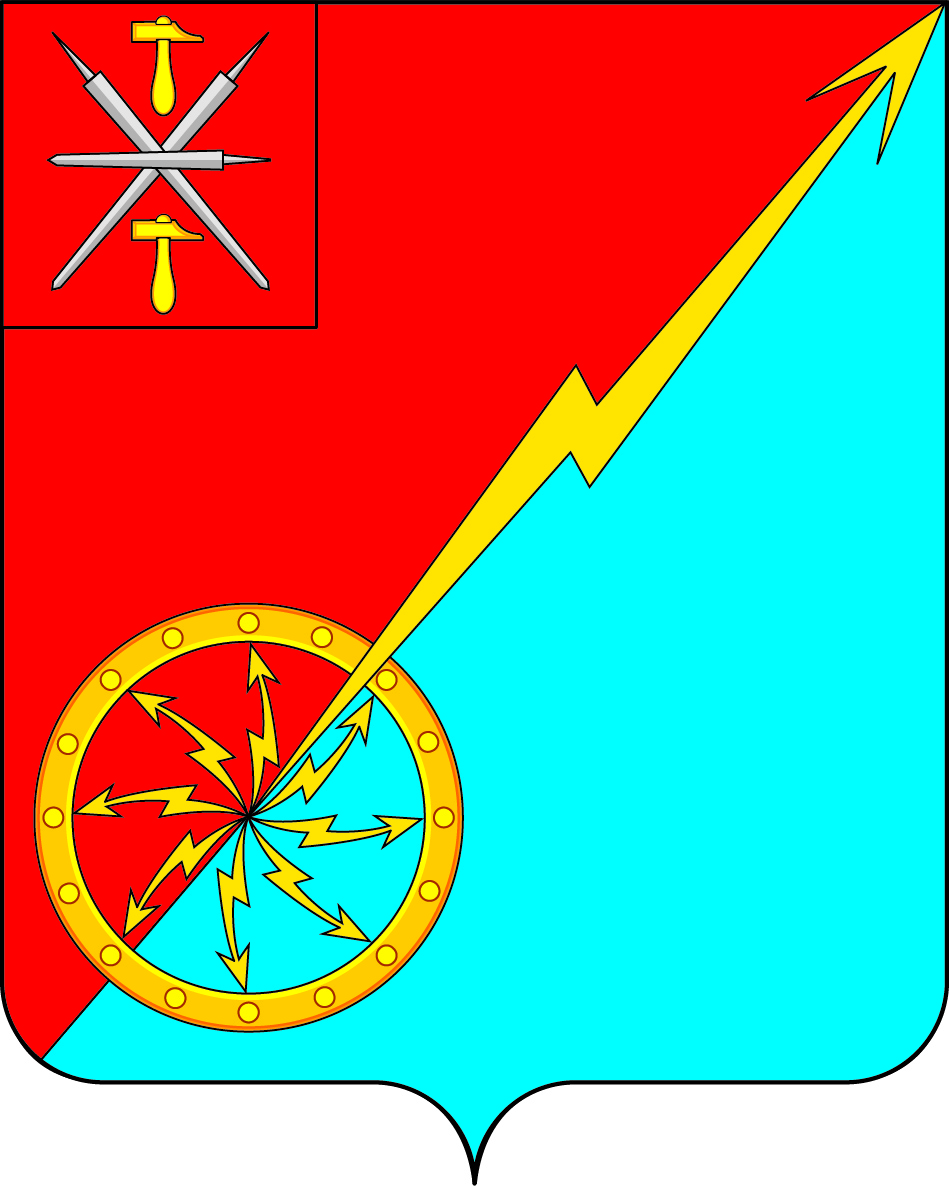 Российская ФедерацияЩекинский район Тульской областиАдминистрация муниципального образования город СоветскЩекинского районаПОСТАНОВЛЕНИЕ29 февраля 2016г.                                                                           №2-34О внесении изменения в постановлениеадминистрации Щекинского района от 05.04.2011г.  № 4-19 «Об утверждении Положения об уведомлении представителя нанимателя о фактах обращения  в целях склонения муниципального служащего к совершению коррупционных правонарушений»В соответствии с частью 5 статьи 9 Федерального закона от 25.12.2008  273-ФЗ «О противодействии коррупции», на основании статьи 42 Устава муниципального образования Щекинский район администрация Щекинского района ПОСТАНОВЛЯЕТ:1. Внести в постановление администрации Советск Щекинского района от 05.04.2011г. №4-19 «Об утверждении Положения об уведомлении представителя нанимателя о фактах обращения  в целях склонения муниципального служащего к совершению коррупционных правонарушений» следующее изменение:- приложение к постановлению изложить в новой редакции (приложение).2. Постановление обнародовать путем размещения на официальном Портале муниципального образования город Советск Щекинского района и                           на информационном стенде муниципального казенного учреждения «Центр культурного, спортивного  и библиотечного обслуживания» (библиотека)  по адресу: Тульская область, Щекинский район, г. Советск, пл.Энергетиков, д.60.3. Постановление вступает в силу со дня официального обнародования.Глава администрациимуниципального образования город Советск Щекинского  района			    Н.В.МясоедовПриложениек постановлению администрации муниципального образованиягород Советск Щекинского района от 29.02.2016  №2-34ПОЛОЖЕНИЕоб уведомлении представителя  нанимателя о фактах обращения в целях склонения  муниципального служащего к совершению  коррупционных правонарушений1. Настоящим Положением  в соответствии с Федеральным законом от 25 декабря 2008 года № 273-ФЗ "О противодействии коррупции" определяется порядок уведомления представителя нанимателя о фактах обращения в целях склонения муниципального служащего   (далее – муниципальный  служащий) к совершению коррупционных правонарушений (далее - уведомление), перечень сведений, содержащихся в уведомлениях, организация проверки этих сведений и порядок регистрации уведомлений.2. Обо всех случаях обращения к муниципальному служащему  каких-либо лиц, в целях склонения его к совершению коррупционных правонарушений муниципальный служащий обязан уведомить в тот же день (при невозможности уведомить в тот же день - на следующий рабочий день) представителя нанимателя в письменной форме.3. В уведомлении должны содержаться следующие сведения:должность, фамилия, имя, отчество муниципального служащего, направившего уведомление;дата, время, место, способ обращения к муниципальному служащему  в целях склонения его к совершению коррупционных правонарушений;суть обращения;сведения о лице, обратившемся к муниципальному  служащему в целях склонения его к совершению коррупционных правонарушений: фамилия, имя, отчество (если не известны - приметы лица), должность, место работы, адрес места жительства, номер телефона (какие известны);обещанное вознаграждение или иная выгода, произведенный шантаж, угрозы и т.п.;дата подачи уведомления, подпись муниципального служащего.4. Уведомление подается муниципальным  служащим для регистрации в отдел по муниципальной службе, кадрам и наградам.5. Регистрация уведомлений осуществляется в день их поступления в журнале по форме согласно приложению. Ответственный за ведение журнала регистрации уведомлений о фактах обращения в целях склонения муниципального служащего администрации муниципального образования город Советск Щекинского района к совершению коррупционных правонарушений - отдел по административно-правовым вопросам и земельно-имущественным отношениям.Регистрационный номер и дата регистрации уведомления указываются также на первой странице уведомления. Копия зарегистрированного уведомления вручается муниципальному  служащему.6. Зарегистрированное уведомление в течение 5 рабочих дней направляется представителю нанимателя.7. Представитель нанимателя в месячный срок со дня получения уведомления направляет его в комиссию по соблюдению требований к служебному поведению муниципальных служащих администрации муниципального образования город Советск Щекинского района и урегулированию конфликта интересов, а в случае, если из содержания уведомления в действиях (бездействии) каких-либо лиц усматриваются признаки административного правонарушения или состава преступления, - в правоохранительные органы.Начальник отдела по административно-правовым вопросам и земельно-имущественным отношениям администрации МО город Советск Щекинского района	            О.А. Пузочкина